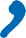 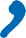 Aanvraagformulier verlof 18- buiten schoolvakantiesIn een aantal gevallen kan extra verlof aangevraagd worden. Extra verlof t/m 10 dagen kan via dit formulier aangevraagd worden bij de school. Meer dan 10 dagen extra verlof dient bij leerplicht van de gemeente waar u woont aangevraagd te worden.Lees ook de richtlijnen voor verlof buiten de schoolvakanties.Aan de onderwijsleider van (naam opleiding)	:In te vullen door de ouder/verzorgerOndergetekende vraagt verlof aan voor (naam student)	: Klas	:Geboortedatum	:Voor de periode van	:Reden verlof (indien te weinig ruimte  verklaring  op bijlage, eventuele bewijzen, zoals trouw- of rouwkaart, inschrijving nieuw adres, geboortekaartje, etc, bijvoegen) :Naam  ouder/verzorger	:Adres	:Postcode en woonplaats	:Telefoon	:Handtekening	:Datum:In te vullen door de onderwijsleiderHet verlof wordt wel/niet verleendReden	:Onderwijsleider opleiding namens de branchedirecteur : Handtekening	:Datum:6 | 2019